Contact Dublin City Hall Event Enquiries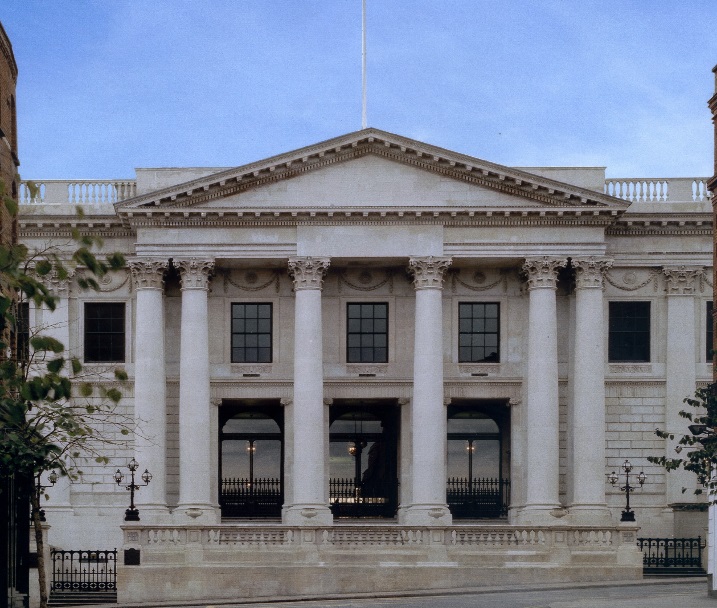        Proposed Event Date	Yes, my date is flexibleName   TelephoneEmail  Number of guests       Message